«Развитие речевого дыхания у детей дошкольного возраста»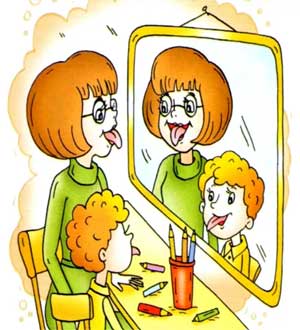 Правильное дыхание – основа жизни, здоровья и долголетия. Плавный длительный выдох – это энергетическая основа и важнейшее условие правильной речи. В норме у ребенка одновременно с развитием речи вырабатывается правильное речевое дыхание. Оно обеспечивает нормальное голосообразование, правильное усвоение звуков, способное изменять силу их звучания, помогает соблюдать паузы, сохранять плавность и музыкальность речи, менять громкость. Для речи физиологического дыхания не хватает. Речь требует большего количества воздуха, постоянного дыхательного запаса, экономного расходование его.Цель дыхательных упражнений – научить детей быстро, бесшумно производить вдох и рационально плавно расходовать воздух на выдохе.Подготовительная работа, направленная на развитие речевого дыхания, состоит в том, чтобы научить детей производить быстрый вдох через рот и нос и плавно, равномерно, медленно выдыхать воздух с различной силой через рот.Последовательность работы над постановкой речевого дыхания.Первый этап:Цель: Улучшить функции внешнего дыхания.Дети получают знания, что дышать надо носом, нельзя поднимать плечи при вдохе, в дыхании должен участвовать живот.Примерные упражненияВдох и выдох через нос.Вдох и выдох через рот.Вдох через нос, выдох через рот.Вдох через рот, выдох через нос.Подышать одной ноздрей, потом другой.Второй этап:Цель: Вырабатывать более глубокий вдох и длительный выдох.Дети получают знания об основных дыхательных процессах: вдох и выдох, и о том, что силу выдоха можно тренировать.Примерные упражнения, требующие оборудования«Перышко» — Перышко или пушинку подбрасывать в воздух и дуть на нее, не давая упасть.«Ветерок» — подуть на различные предметы, подвешенные на ниточке. Сдуть бабочку с цветка, на котором она привязана за ниточку.Подуть на огонек свечки, сделанной из цветной бумаги; на дымок от паровоза; на пар, струящийся над картонной чашкой; на капельки от тучки, висящие на ниточках или сделанные из фольги и. т. д.Сдуть со стола мелко нарезанные цветные бумажки, пушинки, ватку.Дуть на лежащие на столе палочки; карандаши разной формы (круглые, граненые) и длины; шарики разного веса: пластмассовые, деревянные, резиновые, стараясь сдвинуть их с места.Дуть на различные предметы, плавающие в миске с водой.«Буря в стакане». Бурление воды в стакане с помощью трубочки для коктейлей.Примерные упражнения, не требующие оборудования«Пошумим» — громко вдыхать и выдыхать.«Хомячок» — пошмыгать носом с закрытым ртом.«Собачке жарко» — Часто подышать носом с высунутым языком.«Воздушный шарик» — резкий выдох – живот вытянули. Затем расслабить или «отпустить» мышцы живота.При вдохе живот естественно «выталкивается» вперед, как шарик.Третий этап:Цель: Развитие фонационного (озвученного) выдоха.Ребенок тянет на выдохе звуки с голосом максимально долго.Сначала гласные, потом согласные.Примерные упражненияДлительное протяжное произнесение гласных звуков.«Кукла плачет – а-а-а», «Дует сильный ветер – у-у-у».Длительное произнесение согласных звуков.«Сердитая муха» — Муха жужжит над ухом «дз-з-з» — на одном дыхании при усилении и ослаблении звука.Игры – соревнования: «Кто дольше споет песенку на одном звуке?», «Чья песенка длиннее?»Четвертый этап:Цель: Развитие речевого дыхания.Ребенок произносит на выдохе слоги, отдельные слова, фразы.Младший возраст – 2-3 слова, старший возраст – 3-5 слов.Примерные упражненияМногократное повторение слогов. «Паровоз – чух-чух-чух», «Дождик капает – кап-кап-кап», «Зайка прыгает – оп-оп-оп», «Мишка топает – топ-топ-топ».Счет от 1 до 5, от 5 до 10, от 1 до 10 и. т. д.Назвать времена года, дни недели, названия месяцев и. т. д.Пятый этап:Цель: Формирование правильного речевого дыхания в процессе произношения текста.Чередование дыхательных упражнений и других видов игр.Пересказ сказок.Разучивание стихов.Пение.